Funkce operačního systému, struktura a rozhraní operačního systému, mikrojádro.FunkceAbstrakce HW (vylepšení přístupu k HW pro programátora)Sjednocení a abstrakce zařízení,Ovladače a jejich vrstvení (VFS)Síťová komunikaceUlehčení programování,SchedulerSoubor namísto disk. BlokuVirtuální paměťSpráva zdrojůZabezpečení Konkurence programů (pooling tiskárny)Nekorektní použití, poškození špatným programemEfektivní sdílení (paměť, scheduler)PreempceRozhraníUživatelskéSoubor aplikačních programů (busybox: shell, editory, cp, mv…)Textové / Grafické rozhraníProgramovéSoubor systémových voláníStrukturamonolitcké systémy - hlavní program, obslužné procedury, podpůrné proceduryvrstvené systémy - hierarchie vrstev, nejnižší je holý počítač, nejvyšší je aplikační program, používají mikrojádrofunkční hierarchie - někdy je problém rozdělit do vrstev podle úrovně abstrakce, proto dělení do vrstev podle funkčnostiklient-server - obsahuje mikrojádro, které poskytuje pouze základní funkce, většinu práce dělají servery, které jsou oddělené od jádraobjektově orientovaná struktura - jádro spravuje řadu objektů (zastupují soubory, HW zařízení, ...), mezi objekty jsou tzv. capability = odkaz na objekt + množina práv definujících operaceMikrojádroÚplně nejmenší abstrakce nad holým strojem. Běží exkluzivně v privilegovaném režimu (i z toho plyne, že poskytuje jen ty nejželeznější služby – přerušení, hw, vlákna, meziprocesová komunikace apod.)Všechno ostatní běží jako mikroservery nad mikrojádrem, v uživatelském režimu.Případová studie OS LinuxHistorieLinus Torvalds, 1991, inspirace Minixem (Bez minixu to nejdřív vůbec nešlo, až po čase dospěli vývojáři k samoreprodukovatelnosti (přeložení linuxu na linuxu))Charakteristika LinuxuLinux je jádro operačního systému – není to operační systém (chybí mu zavaděč, základní uživatelské programy…).Unixový typPreemptivní víceúlohový, víceuživatelský, víceprocesorový,Velmi rychle se rozvíjející, velmi rozšířenýVelmi škálovatelný, všestranný, multiplatformní (openwrt … mobily … televize … pc … servery) OtevřenýCharakteristika programů pro LinuxÚzce zaměřenéZpravidla otevřené (GNU…)KISS (příklad: tar)PajpovatelnostPřípadová studie: UbuntuOperační systém pro osobní počítače a serveryPostavený na Linuxovém jádře, jmenovitě se k Linuxu nehlásí („Ubuntu je operační systém“, „jádro Ubuntu“).Komunitně vyvíjenýZdarmaMnoho jazykových mutací (i česky)„Vše v jednom“ – na jednom cd (pravidlo) je instalátor OS i mnoha uživatelských programů pro různé účely (po instalaci je počítač hned připraven k práci)Vývoj a správa financována od jednoho sponzora a z placených služeb (online disk, podpora, nástroje pro správu serverů apod.)Nejen produkt, ale i komunita kolem něj, vlastní filosofiePříklad: servery WikimediaAlternativní P. S.Linux a busybox (minimální OS)Zavedení operačního systémuBIOSprogram přítomný ve vestavěné paměti HW (většinou na základní desce)provádí testy a nastavení HWvybere zaváděcí jednotkunačte první sektor (MBR), kde je umístěn program zavaděče a provede skok na adresu jeho programu, čímž mu předá řízeníEFIExtensible firmware interfaceEvoluce (náhrada) BIOSuNapříklad podporuje grafické rozhraní a menu, nemá omezení BIOSu (16 bitový režim procesoru, 1 MB adresovatelného místa)Rozhraní mezi operačním systémem a firmwarem hardwaruZavaděčpro Linux LILO nebo GRUB (LILO musí dostat pevnou adresu, GRUB už umí číst většinu filesystémů a hledá podle jména)dává možnost zvolit startující OS a zavést parametry jádranačte jádro operačního systému do paměti a spustí hoJádro OSdetekuje hardware a odpovídajícím způsobem nastaví ovladače zařízenípřipojí kořenový svazek pro čtení a provede kontrolu souborového systémuspustí proces initProces INIThlavní proces, který drží v provozu OS (OS se ukončuje killnutím INIT)rodič všech ostatních procesůkonfiguruje se /etc/inittabnejdřív spustí démony, pak terminályEmbedded systémyV Embedded systémech je spojená funkce BIOSu a zavaděče – poslední rutina Bootloaderu je zavolání programu uloženého na pevně dané adrese ve flash pamětiProces a jádroProces = jedna instance vykonávaného programu Je umístěn v pamětiZákladní subjekt plánování (základní jednotka plánovače) – pozor: ne nejmenší! (thread)Má svůj kontext:User oblast (alokované místo pro data, která potřebuje proces)zásobník jádra procesu pro volání funkcí jádraokamžitý adresářkořenový adresářpole pro argumenty systémového volání a pole pro návratovou hodnotuspoustu dalšíhoProc záznam ( = Process Control Block, položka seznamu procesů; záznam, který potřebuje jádro pro správu procesů) identifikaci procesu (číslo procesu, PID)reálné a efektivní UID/GIDobsah registrů procesoru, zejménaProgram Counter – adresa následující strojové instrukceUrčení adresního prostoru procesuFronta nezpracovaných signálůPriorita (info pro plánovač)účtovací informace o procesu (kdy naposledy běžel, kolik času procesoru již spotřeboval apod.)odkaz na další PCBI/O informace (alokovaná I/O zařízení, seznam otevřených souborů apod.)sdílení času: čas (jednoho jádra vícejádrového) procesoru v jeden okamžik může být přidělen jenom jednomu procesu přepínání kontextů procesů tak, aby to pro uživatele vypadalo, jako že procesy běží simultánně(Další informace: http://140.120.7.20/LinuxKernel/LinuxKernel/node49.html)JádroSpeciální program zavedený do hlavní paměti při startu systémuU pokročilých operačních systémů jádro nikdy neztrácí kontrolu nad počítačem a po celou dobu jeho běhu koordinuje činnost ostatních běžících procesů.Hlavní úkol jádra spočívá v přidělování paměti a času procesoru (či procesorů) procesům (plánování), ovládání zařízení počítače (pomocí ovladačů) a abstrakci funkcí (systémová volání).Zajištění bezpečnosti: User modePrivilegovaný režim, Kernel modeRůzné druhy jaderMonolitické jádroHybridní jádroMikrojádroNanojádroStavy procesu + stavy vlákna, oprávnění uživatele.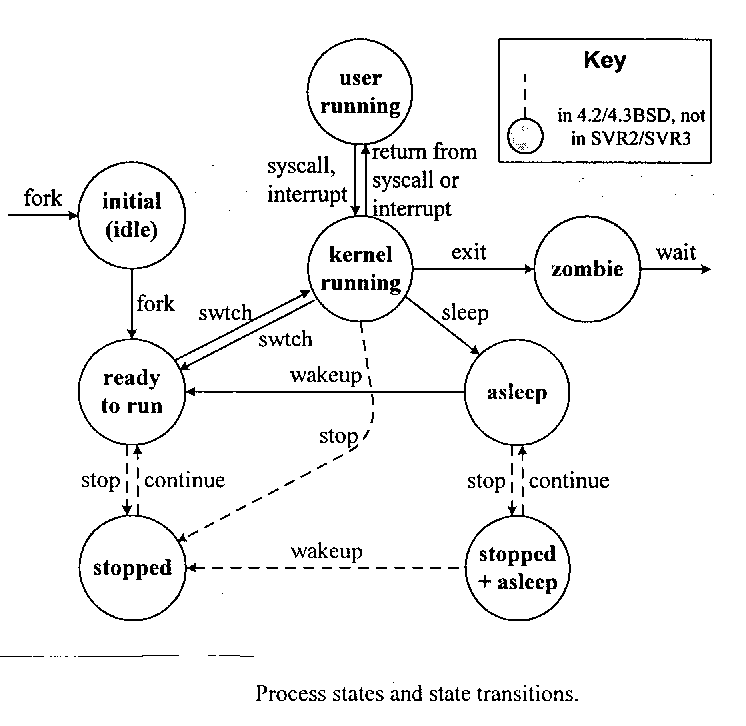 Mátoha (zombie) - proces končí voláním exit() anebo v důsledku signálu: prostředky jsou odebrány, ale zůstává záznam proc. Mátoha existuje dokud rodič nevykoná wait().Sirotek – potomek mátohy. Když je mátoha zrušena (wait()) a sirotek běží, stane se jeho rodičem init.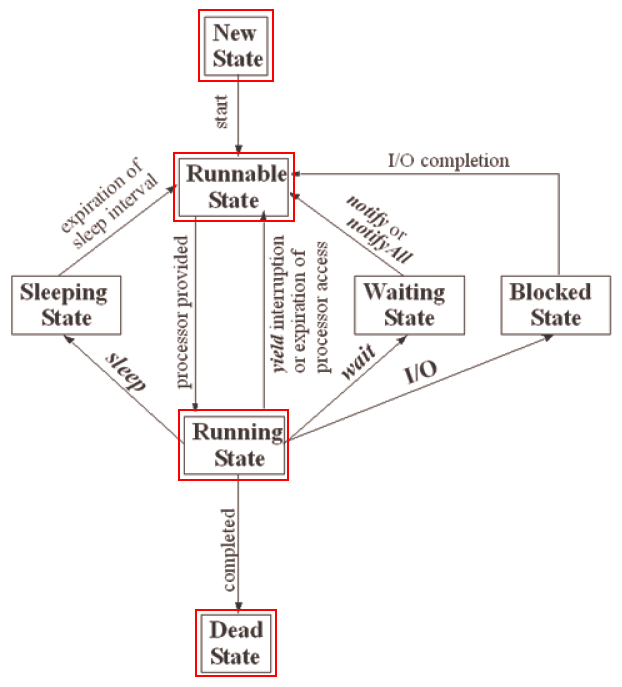 Oprávnění uživateleUživatel identifikován svým číslem (UID) a číslem skupiny (GID). K souborům mohu přistupovat ve smysluČteníZápisSpouštěníA pro každý typ přístupu jsou u každého souboru zavedena oprávnění pro VlastníkaČleny skupiny (uživatel má nastavenou jednu výchozí skupinu pro nastavení práv při vytvoření souboru)Všechny ostatníPříklad: výchozí práva na soubor: 644 (rw-r—r--) a na složku: 755 (rwxr-xr-x)Reálné, efektivní UID a sticky bitProcesy dědí oprávnění od rodičovských procesů.Efektivní UID je programem používáno jako oprávnění pro přístup k všem požadovaným prostředkům. Používá se v případech, kdy chceme uživateli umožnit provedení akce, na které by potřeboval jiná nebo vyšší oprávnění:SUID bit = 1: reálný UID (real UID) – ID uživatele, který proces spustilefektivní UID (effective UID) – ID uživatele, který vlastní spustitelný souborSUID bit = 0:Reálný UID = efektivní UID = ID uživatele, který proces spustilSGID = to samé ale pro skupinuSticky bit: v adresáři, kde má víc uživatelů právo zápisu slouží sticky bit = 1 k tomu, aby uživatelé směli mazat jen své vlastní soubory a ne soubory ostatních (př: /tmp)Proces, thread a fibre – implementace a využití.Wiki: Thread je nejlehčí jednotka plánování, TXKoutný: Proces - největší výpočetní entita plánovače.Je potřeba rozlišovat thread programátorský a thread z hlediska plánovače – dvě úplně odlišné věci, ale v literatuře se oboje jmenuje thread a pak jsou z toho zmatky. ProcessMá svůj vlastní kontext a adresní prostorMůže mít jedno nebo více vláken v jednom (svém) adresním prostoruVlákna uvnitř procesu sdílejí prostředky procesu (otevřené soubory)Thread Kernel thread: jednotka plánování plánovače jádra (činnost plánovače je založená na přepínání kernel threadů), jejich počet je nezávislý na počtu jader procesoru nebo počtu procesorů User thread: uživatelem vytvořený thread v rámci prostředků programovacího jazykaBez podpory plánovače jádra: fiberS podporou plánovače jádra: lightweight proces (lehký protože nemá vlastní adr. prostor, ukazatele na soubory apod.) – fiber namapovaný na kernel threadSdílená paměť a Thread-local storage (může mít a nemusí, v rámci adresního prostoru procesu)FiberBěží v uživatelském prostoru a při přepnutí fiberů se nepřepíná kontext – rychlé a levnéSpolupracují kooperativně (ne preemptivně) – musí udělat yield, jsou implicitně synchronizovanéMéně problematická thread-safety: nejsou potřeba spinlocky a atomické operaceVyžaduje menší podporu od OS, nemusí požadovat vůbec žádnou (třeba podle výhodnosti plánování –OS může a nemusí mít „lepší“ plánovač). Podporují je Unixové systémy, Microsoft, Symbian…Nemohou využívat víc procesorů (všechny fibery jsou v jediném kernel threadu)Sdílená paměť a Fiber-local storageVláknové modely 1:1 (kernel vlákna) Vlákna vytvořená uživatelem odpovídají počtem 1:1 entitám, které plánuje jádro. Nejjednodušší přístup, ale je třeba uvážit preempci a thread-safetyN:1 (uživatelská vlákna) všechna aplikační vlákna jsou namapována na jedno jádrové vlákno, jádro nemá tušení o tom, že aplikace běží vláknově.M:N (hybridní) komplexní na implementaci (vyžaduje změny v jádře i uživ. prostoru) ale umožňuje zvýšení efektivity výpočtu (například přiřazení více uživatelských vláken více vláknům jádra – proces může běžet na více procesorech).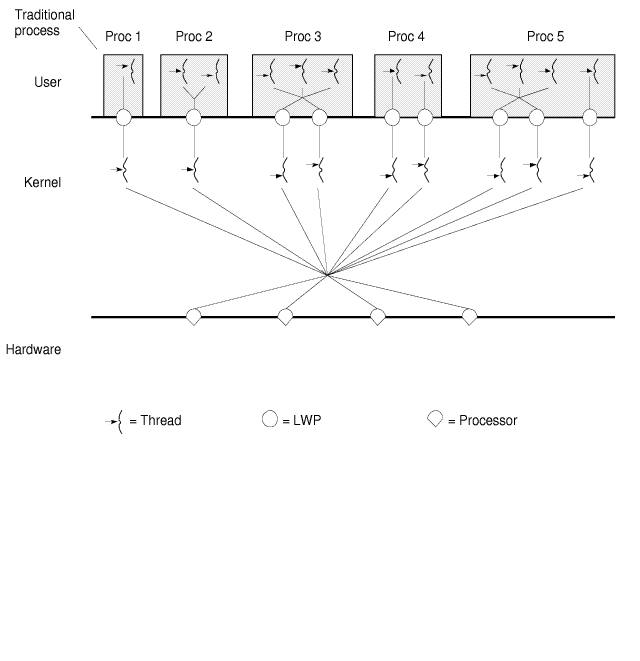 Výpočet v módu jádro, systémová volání, výjimky, přerušení, signályProcesor může běžet ve dvou nebo více režimech:UživatelskýOmezení (manipulace s cizí pamětí apod)Pro „nedůvěryhodné“ programy (uživateli se nesmí věřit!)PrivilegovanýProgram může dělat cokoli a číst a psát kamkoliPouze pro důvěryhodné programy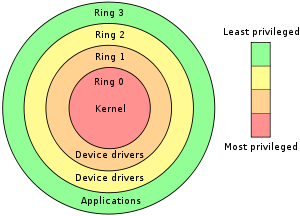 Počet ringů a jejich přesná definice záleží na výrobci procesoru.Ring -1: Speciální konstrukce pro virtualizaci – ve virtuálním stroji může OS běžet v Ring 0. Ring 0 je superuživatel, ring -1 pak hyperuživatel (-> odtud hypervisor).OS může být navržen pro využití této vlastnosti,např. tak že pouze jádro je důvěryhodný program. Pokud uživatelský program potřebuje využít možnosti privilegovaného režimu, musí to provést prostřednictvím rozhraní jádra –> systémové volání (samotné činnosti v privilegovaném režimu tak zase provádí pouze jádro = cokoli spouštím v privilegovaném režimu je naprogramováno výrobcem OS a OS mi nedovoluje v p.r. spustit vlastní kód). Např. DOS ve starších verzích běžel jen v privilegovaném režimu, ovladače zařízení tak mohly být spuštěny jako uživatelské programy.Příklady výpočtu v módu játro: přerušení od zařízení, výjimky, sw. přerušení Systémová voláníJazyk má pro systémové volání vlastní konstrukci (i proto se překládá vždy pro konkrétní OS) – obálka pro vlastní systémovou  proceduru.Předání řízení jádru zevnitř uživatelského programuŘízení se předá SW přerušením (např. syscall() ) přepne se úloha (volající program je uložen a „odplánován“)funkce jádra vykoná požadovanou akci a uloží datafunkce jádra vrací řízenísynchronní volání se vrací do volajícího programuasynchronní program uspí a vrací řízení plánovači, aby spustil jiný připravený procesVýjimkyPřerušení činnosti vzniklé uvnitř procesoru: např. overflow, neznámá instrukce apod.synchronní s procesem (proces čeká na vypořádání výjimky a pak pokračuje v práci, nezasahuje plánovač) procedury zpracování jsou podobné jako systémová volání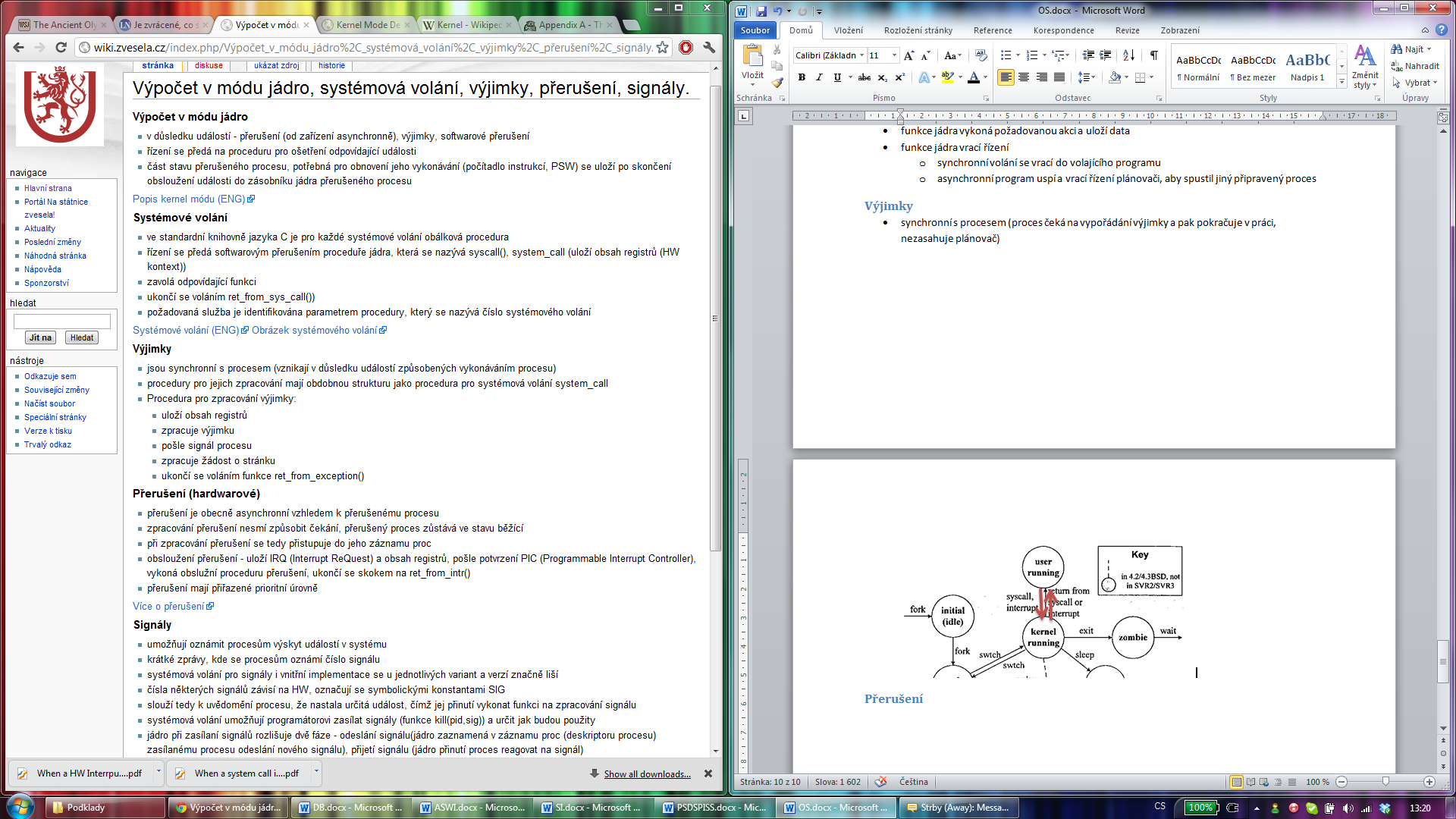 Přerušenípřerušení způsobené vně procesoru, např. od hardwaruPostup: Program požádá systém o čtení z disku -> pomalá operace -> proces je zablokován a je spuštěn další naplánovaný proces -> … -> po dokončení diskové operace je ovladačem disku zasláno přerušení do procesoru, ten zjistí komu přerušení patří a majitele z blokovaných přesune do připravených. Po naplánování program pokračuje vesele dál tam, kde byl přerušen.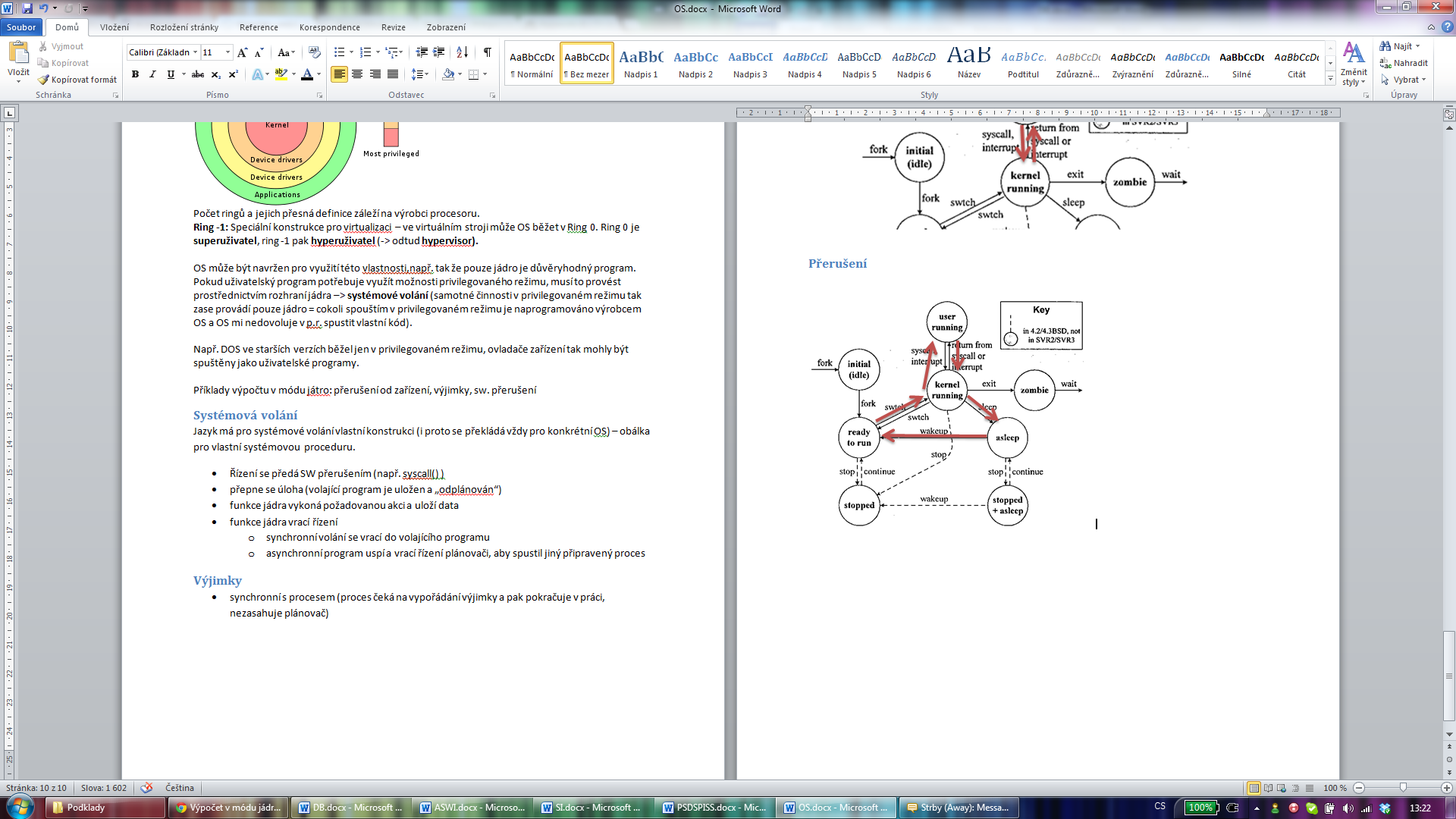 Signályumožňují oznámit procesům výskyt událostí v systémukrátké zprávy, kde se procesům oznámí číslo signáluslouží tedy k uvědomění procesu, že nastala určitá událost, čímž jej přinutí vykonat funkci na zpracování signáluasynchronní signál - stisknutí CTRL-C -> generuje se přerušení (jako u každého stisknutí klávesy) -> ovladač rozpozná, že jde o kombinaci generující signál a odešle signál SIGINT procesu v popředí, proces najde signál: při návratu do uživatelského módu po naplánování; při návratu z přerušení běžel-lisynchronní signál - výjimka způsobí přechod do módu jádro, jádro vykoná její obsluhu a zašle se odpovídající signál běžícímu procesu, při návratu z obsluhy proces najde signálnespolehlivá obsluha signálu - funkce pro obsluhu signálů nejsou perzistentní – jednou zavoláme systémové volání signal(), jeho obsluha proběhne při přijetí prvního signálu a pak už se na žádný další signál nečeká -> případný další signál není zpracován (případně se zase musí zavolat signal()).spolehlivá obsluha signálu - perzistentní obslužné funkce signálů – při přijetí jakéhokoli signálu je zavolána obsluha pomocí sigaction().Obsluha signálů: signály jsou obecně asynchronní a můžou přijít kdykoli (tedy handler je přerušen dalším signálem), proto by se v obsluze signálů neměly provádět „nebezpečné funkce“ – např. malloc.Plánování, plánovací třídy, inverze priorityVíceúlohové systémy:systémy reálného časuinteraktivní systémydávkové systémyVe víceúlohových systémech sdílení času je tradiční problém „vhodně“ a spravedlivě přidělovat čas jednotlivým procesům (adekvátně k typu – rt/dávkový) a zajišťovat vysokou průchodnost (tyhle tři požadavky jsou často v kontradikci). Je třeba hlídat aby nedošlo k vyhladovění a k inverzi priorit.Problém velikosti časového kvanta: v interaktivních systémech je třeba přepínat často, aby byl vytvořen dojem okamžité odezvy, ale přepínání HW kontextu je náročné a zdržuje = čím kratší čas, tím větší režie systému.Typy plánování:preemptivní – s předbíháním, proces je možno přerušit zvenčí, je potřeba zavést  synchronizační primitivanepreemptivní – proces se musí vzdát procesoru sám (fiber)Plánování: FIFO – nejjednodušší, neadaptabilní, málokdy spravedlivý. Když nějaký proces nedoběhne, může dojít k vyhladověníShortest proces first / shortest remaining time – může dojít k vyhladovění (v systému je hodně „krátkých“ úloh, vyhladovějí ty dlouhodobější) Round robin – procesy obdrží každý stejný čas a střídají se dokola, nedojde k vyhladovění protože není zavedena prioritaPrioritní plánování – Každý proces má svou prioritu (procesy jádra nejvyšší, interaktivní vysokou, dávkové nízkou), procesy jsou podle priority roztříděny do tříd, ve kterých cyklují metodou Round Robin (vždy nejdřív první neprázdná třída od nejvyšší priority). Může dojít k vyhladovění procesů s nízkou prioritou (řešením je zvyšovat prioritu dlouho nenaplánovaným procesům). Prakticky ve všech dnešních OS, mnoho různých metod:Fair Share - V tomto prioritním plánování znamená vyšší numerická hodnota nižší prioritu. Každý proces k má nastavenu pevnou základní prioritu Bk a v každém časovém intervalu i používal proces k CPU po dobu CPUk(i). Proces má v časovém intervalu i prioritu Pk(i)a na začátku každého časového intervalu je nastavena hodnota CPUk(i) na polovinu předchozí hodnoty. Hodnota Pk(i) je pak dána jako součet základní priority a nové hodnoty CPUk(i). Plánovač vybere proces s nejnižší hodnotou Pk(i). Epochy - čas procesoru je rozdělen do epochkaždý proces má specifikováno časové kvantum v rámci epochyv jedné epoše proces může využívat své časové kvantum po částechepocha končí, když všechny běhu schopné procesy vyčerpaly svá časová kvantaDélka časového kvanta v epoše závisí na prioritě procesu.RT plánováníSoft RTHard RTDeadline apod…Viz níž.Inverze priorityInverzí priorit rozumíme situaci, která nastane, pokud vlákno s vyšší prioritou požaduje přístup k systémovým zdrojům, které v danou chvíli právě exkluzivně drží vlákno s nižší prioritou. V tomto případě dojde k preempci do vlákna s vyšší prioritou, které však nemůže běžet díky zablokovanému systémovému zdroji. To je velice nepříjemná situace, zejména v RTOS. Jediným řešením je umožnit vláknu, které systémový zdroj drží co nejrychleji doběhnout a umožnit tak i jiným vláknům pokračovat v jejich činnosti. K vyřešení této situace se používá systém inverze priorit, který umožní vláknu s nižší prioritou zdědit prioritu kritického vlákna, rychle vykonat potřebné operace až do chvíle uvolnění požadovaného systémového zdroje a dále pak nechat pokračovat v práci kritické vlákno.Uvíznutí, vyhladovění, problém korupce dat – charakteristika a způsoby řešení.Uvíznutí – deadlock4 nutné podmínky (vlastnosti systému) pro vznik deadlocku:podmínka vzájemného vyloučení: zdroj (prostředek (angl. resource)) může být vlastněn pouze jedním procesempodmínka drž a čekej: proces který již nějaký prostředek vlastní smí požadovat další prostředekpodmínka neodebratelnosti: pouze proces držící zdroj ho může uvolnitpodmínka kruhového (cyklického) čekání: dva či více procesů tvoří uzavřený řetěz, kdy každý čeká na zdroj držený jiným procesemŘešení Ignorace - pštrosí metoda = předstíráme, že se nic nedějeDetekce a zotavení - nesnažíme se zabránit, ale detekovat (např pomocí precedenčních grafů), pak provedeme rollback nebo zabití jednoho z procesůDynamické zabránění - systém rozhodne, zda je přiřazení zdrojů bezpečné, pokud ano, zdroj přiřadí, jinak pozastaví žádající proces; Bankéřův algoritmus (v praxi nepoužitelný)Prevence - uděláme vše proto, aby k deadlocku nedošlo = porušíme aspoň 1 ze 4 podmínekvzájemné vyloučení - před zdroj dáme frontu, neboli spool (např. u tiskárny)drž a čekej - proces musí zabrat všechny zdroje najednou (použito např. u databází)neodebratelnost - to je problém, odebrání způsobí chaoskruhové čekání - přidělování zdrojů ve předem určeném pořadíUvíznutí – livelockProcesy stále mění svůj stav v závislosti na druhém procesu, ale žádný nepostupuje vpřed ve svém výpočtu.Večeřící filosofové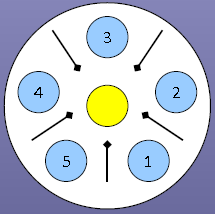 ŘešeníKdyž nemůžu vzít druhou vidličku, položím tu první (stejně se můžou zas sejít)Strážce jídelny - semafor (další prvek navíc)1 rebel (obtížně řešitelné)Ohodnocení vidličekVyhladověníProces se nedočká zdrojů tak dlouhou dobu, že už pak ani není třeba aby doběhl. Např. špatně implementované prioritní plánování.Problém korupce datkorupce dat může nastat, pokud správně neošetříme kritickou sekci a dva procesy/vlákna paralelně zapíšou do sdílených datŘešení: vzájemné vyloučení z kritické sekceZákladní a strukturované formy interakce procesů a vlákenZákladní formy interakce vlákenSynchronizace nad kritickou sekcí (zabránění vstupu dvou vláken do kritické sekce).Systémy se sdílenou pamětí:Semafor – fronta, příkazy P() a V(), semafor s jednoprvkovou frontou = mutexBariéra – synchronizace více vláken v jeden okamžik. Typicky se používá v paralelních iteračních výpočtech. Vlákno přijde k bariéře, a uspí se dokud nedorazí určený počet vláken (pokud bylo poslední, probudí se všechna ostatní).Spinlock - aktivní čekání dokud není volný zámek, operace Test and set lock, spolu s mutexem se používá pro výhradní přístup k pamětiSystémy s distribuovanou pamětí:Zasílání zpráv – je potřeba vyrovnávací paměť pro zprávy Synchronní – blokující send i receiveAsynchronní – blokující receiveZákladní synchronizační prostředky kladou vysoké nároky na implementaci, může dojít k zablokování programu.Strukturované formy interakce vlákenOproti primitivním formám komunikace poskytují větší bezpečnost programování, jazyky pro ně často nabízejí speciální konstrukce.Monitor (Synchronized)Metoda nebo blok (blok se nedoporučuje) který je vždy vykonán atomicky, takže jej nelze zavolat víckrát najednou ani zvenku přerušitVlákna se mezi sebou vůbec neznají, každé pouze volá monitorVeškeré interakce vláken probíhají nepřímo prostřednictvím monitoruMonitor obsahuje frontu, zámek a zámek (pro obsluhu synchronizace)Volání monitoru je blokující (samo sebou)RendezvousProstředek pro synchronizaci úkolů (tasks)V podstatě vnitroprogramový klient-server:klient zavolá serverserver si převezme parametryserver provede výpočet, klient spíserver předá výsledkyKlient připraví kus výpočtu a pošle ho serveru ke zpracováníKdyž je server busy, tak klienti čekají ve frontěMeziprocesová komunikaceSignály (asynchronní)Roury (zápis na jednom konci, čtení na druhém), uložená pojmenovaná rouraFronty zprávSdílená paměť (potřeba synchronizovat přístup)Sdílená paměťSdílená paměť – situace, kdy dva běžící procesy / vlákna / fibry můžou číst a zapisovat do stejné pamětiProblém konkurenčního (současného) přístupu do sdílené pamětiNapř. v programu C existuje přímo konstrukce pro alokaci sdílené paměti shmget() – program dostane paměť podobně jako při volání malloc(), ale může přidělenou paměť sdílet předáním identifikátoru. Ostatní procesy můžou sdílenou paměť připojit pomocí funkce shmat() a následně zas odpojit pomocí shmdt.Přístup do této paměti je stejně rychlý jako normální přístup do paměti, proto představuje velmi rychlou a efektivní možnost meziprocesové komunikace. Sdílenou paměť je třeba chránit před možnou korupcí (mutex, semafor)Víceprocesové systémy se sdílenou pamětí: viz předchozí otázku.Synchronizace v jádře, symetrický multiprocesingKód jádrových funkcí se vykonává:Při systémovém voláníPři obsluze výjimek a přerušeníJádrové funkce sdílejí datové struktury jádra – vzniká problém synchronizace jádrových výpočtů.Pro zabránění souběhu (race condition) v jádře se používají tyto metody:Nepreemptivnost procesů jádra: jádrový proces nemůže být přerušen a nahrazen procesem s vyšší prioritou (pokud samotný proces neudělá yield). I tak ale může být přerušen výjimkou nebo přerušením, a obsluha přerušení může být zase přerušena přerušením.Atomické operace: inc, dec…Zákaz a maskování přerušení: ne všechny operace lze vykonat atomickou instrukcí, data jádra můžeme zabezpečit tak, že při práci s nimi zakážeme přerušení. Velmi nebezpečné a nefunguje na víceprocesorových systémech. Pozor na vnoření obsluh přerušení. Kritické sekce se zákazem přerušení musejí být krátké.Nesmí se čekat na oznámení události přerušením (to dá rozum).Zamykání: spinlock (atomická instrukce tsl, neefektivní na 1 procesoru, nemá kdo splnit podmínku), semaforySymetrický multiprocesing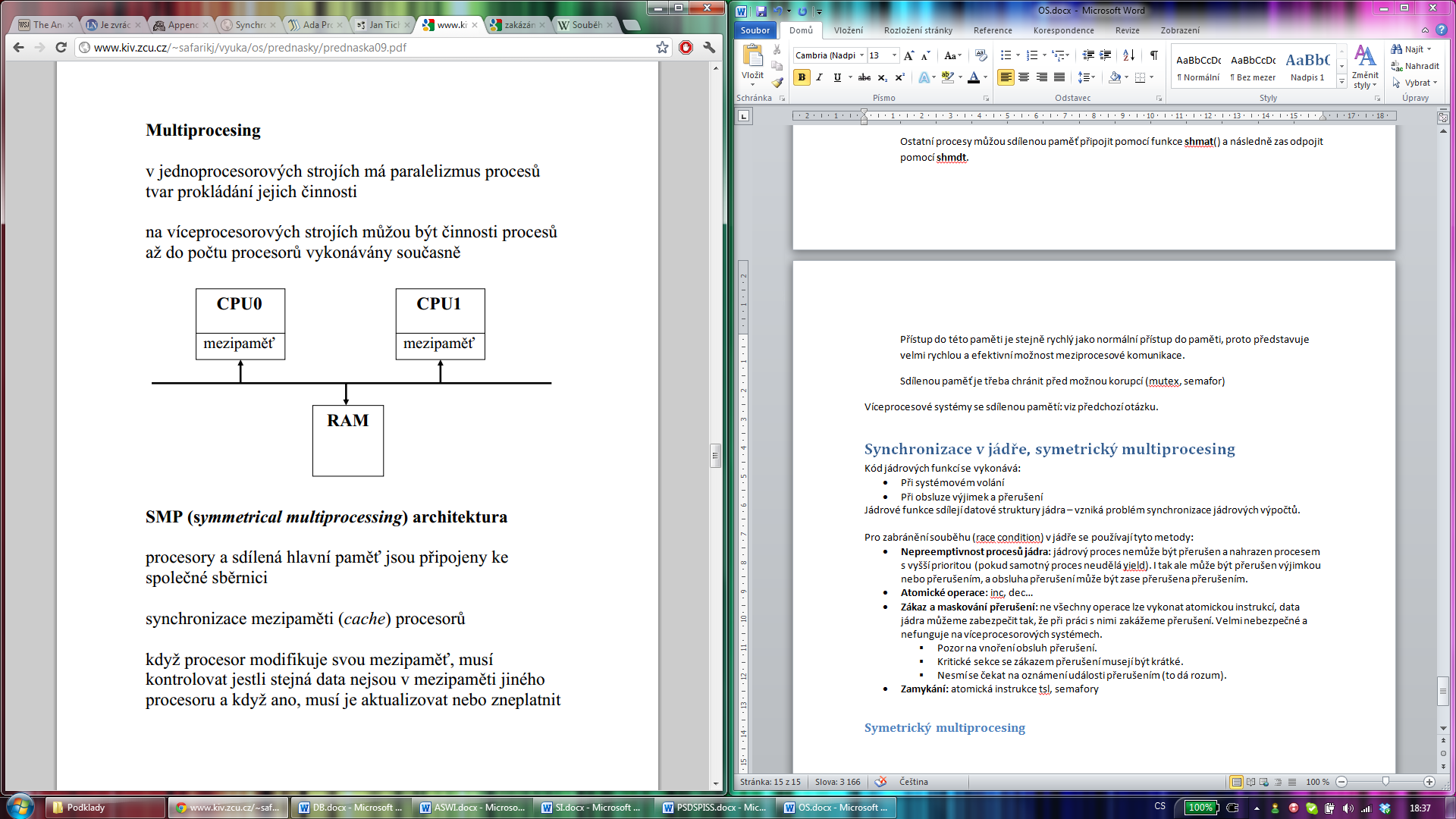 Procesory a sdílená hlavní pamět jsou připojeny ke společné sběrnici, tu je nutno zamykat pro výhradní přístup jednoho procesoru (aby nemohly 2 procesy zapisovat na stejné místo v paměti naráz).Nutná synchronizace mezipaměti (cache) procesorů: když procesor modifikuje svou mezipamět, musí kontrolovat jestli stejná data nejsou v mezipaměti jiného procesoru a když ano, musí je aktualizovat nebo zneplatnit.Úloha může být zpracovávána postupně různými procesory, je umístěna ve sdílené hlavní pamětiNa více procesorech naráz mohou být současně provedena systémová voláníMožnosti řešení souběhu:SemaforyKruhové čekání (spinlock)Kromě SMP existují další technologie pracující na podobném principu:asymetrické multiprocesory ASMP - navíc vlastní lokální paměti a I/O připojení u procesorů, které tak mohou mít různé instrukční sadymultiprocesor s distribuovanou pamětí - procesory mají jen lokální paměti, není sdílená paměť, komunikace zasíláním zpráv, topologie 2D mřížky nebo N-rozměrné krychle, výhoda odstranění společné sběrnice jako úzkého hrdlaAtomické operace, synchronizační objekty a funkceAtomické operaceProblém preemptivních víceúlohových systémůU některých operací musí být zaručeno, že proběhnou celé, že jejich provádění nebude v polovině přerušeno např. přepnutím na jinou úlohu. Takové operace se označují jako atomické.Každá atomická operace musí proběhnout buď celá, nebo vůbec.  Příklady: Instrukce, které přistupují k paměti pouze jednouČti-modifikuj-zapiš v jedné instrukci: inc, dec  - na víceprocesorových systémech se musí zamknout sběrnicetsl - instrukce, která paměť zároveň čte a modifikujev C mnoho funkcí (s předponou atomic, např. atomic_sub_and_test)Synchronizační objekty a funkceSemafor (mutex)BariéraMonitorRendezvousVšechny popsány výš, víš?Systém reálného časuVíceúlohový systém s důrazem na včasné splnění úloh.Dokončení výpočtu ve stanoveném termínu je kritické, termín musí být dodržen bez ohledu na zátěž. RT systémy nejsou vysoko-výkonnostní → jde o to dopočítat včas, ne vypočítat co nejvíc.Mezi hlavní faktory RTOS patří:minimální latence při reakci na událostminimální latence při přepínání vlákenněkdy nutnost malých rozměrů, viz Embedded systémyminimalizace časových okamžiků, kdy je vypnuto přerušenípreemptivní plánování založené na prioritáchVyvinutý buď přímo jako RTOS a nebo upravený běžný OS (upravené jádro, plánovač apod.)DeterminismusOperace jsou prováděny ve fixovaných, předem určených časech nebo časových intervalech.Reakce na přerušení musí proběhnout tak, aby systém byl schopen obsluhy všech požadavků v požadovaném čase.Dělení:Hard real time OSTzv. tvrdý real time OS. Zde je požadavek na stanovení času reakce absolutní. Na RTOS klademe většinou následující požadavkypreemptivní plánovačvelký počet nastavitelných priorit vlákenpřesné hodiny reálného časučasto je systém hard-real time nasazen tam, kde by případné nedodržení časových limitů mělo katastrofální následkySoft real time OSNa rozdíl od hard real time OS se u soft real time OS dovolují drobné odchylky v reakcích.Plánovač RTOSRTOS mnohdy využívají plánovací algoritmy, které se liší od plánovačů běžných OS. Nejčastější z nich jsou:Rate monotonic scheduling (RMS)Priorita je úlohám přidělována podle jejich periody: čím kratší perioda úlohy, tím větší priorita. Úlohy jsou periodicky spouštěny za sebou podle přidělené priority. Priorita je pro danou úlohu statická, nemění se – static priority.Liu & Layland – pokud je zatížení procesoru n úlohami pod ln(2) (což je asi 70%), pak lze všechny naplánovat tímto static-priority algoritmemEarliest deadline First (EDF)Každý proces oznamuje při svém příchodu do fronty dobu platnosti (nejčastěji mezní termín splnění - deadline). Plánovač udržuje informace o všech spuštěných úlohách ve frontě seřazené podle deadline. Plánovač spouští úlohu s nejbližším časem deadline a kdykoliv se spustí úloha s bližším časem deadline, scheduler odstaví právě obsluhovanou úlohu a spouští novou - v tomto případě příchozí.Round-robin schedulingVirtuální souborový systémAbstrakční vrstva mezi OS a konkrétním souborovým systémem. Na jedné straně je univerzální rozhraní pro operační systém a na druhé straně konkrétní ovladače pro všechny podporované souborové systémyLze jednoduše přidávat podporu pro různé FS jenom novým ovladačem pro VFS bez potřeby upravovat jádro.Umožňuje zajistit dopřednou kompatibilitu OS s novými FSPříklad: VFS v LinuxuObjektově orientovaný, každý typ objektu má seznam definovaných operacíPro C existuje tabulka pointerů na funkcePodpora různých systémů – fyzické, síťové, speciálníCommon file model – zaměřen hlavně na unixové systémy, ostatní jsou mapovány (např. FAT nemá inode)Interakce mezi VFS a konkrétním systémem pomocí čtyř hlavních struktur: super_block: globální informace o FS inode: konkrétní soubordentry: adresář file: otevřený soubor (procesem)a souvisejících struktur super_operationsinode_operationsfile_operations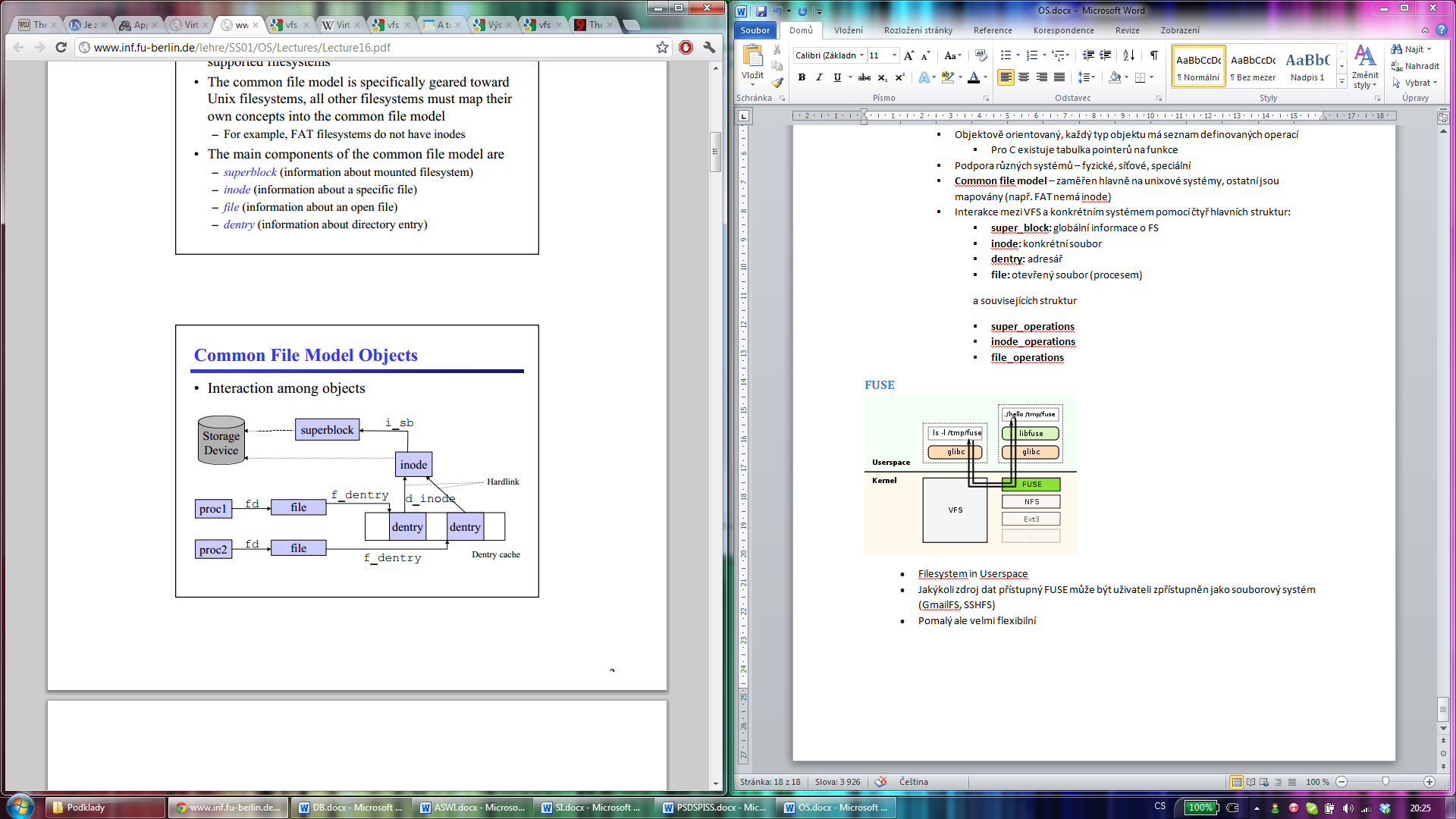 FUSE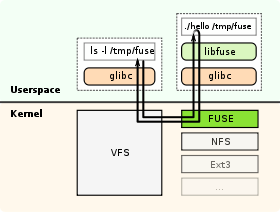 Filesystem in UserspaceJakýkoli zdroj dat přístupný FUSE může být uživateli zpřístupněn jako souborový systém (GmailFS, SSHFS)Pomalý ale velmi flexibilníEXTVychází z UFS, navržen a vytvořen pro LinuxEXT, EXT2 až EXT4Různé typy souborů: obyčený soubor, blokové a znakové zařízeníPevné odkazy, symbolické odkazyExt3 žurnálovací (3 způsoby žurnálování)aktivně předchází fragemntaci (nelze jej defragmentovat když je připojený)bezpečnější mazání (složitější obnova smazaných souborů)zpětně kompatibilní s ext2Ext4Zpětně kompatibilní s ext3 (fork a přidání funkčnosti) krom extentůExtent: nahrazení tradičního blokového rozdělení, zmenšuje fragmentaci a zlepšuje výkon při práci s velkými soubory (alokační jednotka o velikosti až 128 MB) – při použití nelze mountnout jako ext3Delayed allocation – alokování až při zápisu (zmenšuje fragmentaci)Rychlejší kontrola (přeskakování nealokovaného místa)Nanosekundový timestampInodei-uzel obsahuje metadata pro každý libovolně velký soubor i adresář, například čas poslední změny, přístupová práva, seznam datových bloků a podobně.Univerzální struktura pro metadataAdresář je specifický případ souboruObsahuje typ souborupočet odkazů na tento objektowner, groupvelikost objektučasové údaje12 přímých odkazů, 1 single indirect, 1 double indirect, 1 triple indirect (strom)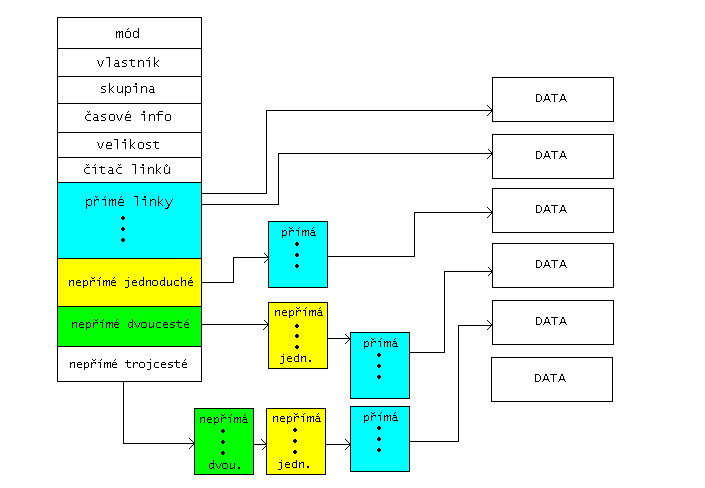 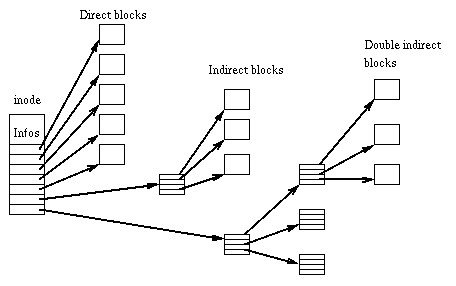 Správa V/V zařízeníV/V (input/output) zařízení je hw zařízení které zprostředkuje kontakt počítače s okolím, Klávesnice/myš, čtečka kódůObrazovka, tiskárnapřípadně pseudo zařízení /dev/null/dev/random - generátor náhodných čísel Procesor komunikuje s V/V zařízeními pomocí registrů (můžou sloužit jako vyrovnávací paměť)Izolované (port-mapped): Přístupné pomocí speciálních instrukcíVnitřní (IO mapped): namapovaná paměť, adresované jako paměť, přístupné pomocí běžných paměťových instrukcí např. DMA, velmi rychlé protože data nemusí do paměti přenášet procesorPorušuje Von Neumannovu architekturu: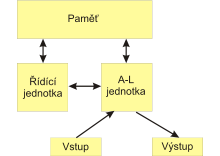 V/V zařízení si vyžádá obsluhu procesorem pomocí přerušení – 1 bitový kanál, který pouze upozorňuje procesor, že je třeba věnovat se V/VVyužití V/V zařízení v programu vyžaduje systémová volání (procesor musí běžet v privilegovaném režimu, do kterého se uživatelský program nesmí přepnout).Speciální konstrukce jazyka – např. proudy v C (stdio)Soubor typu zařízení Unixové OS mapují V/V zařízení do souborového systému (protože se snaží do soub. Systému mapovat úplně všechno)Soubor se vytváří voláním mknod s parametryJménoDruh – blokové, znakové, rouraHlavní číslo – identifikuje skupinu (USB)Vedlejší číslo – konkrétní zařízení  (třetí port zprava)Bloková zařízení: je potřeba zapisovat a číst vždy celý blok určené velikosti (video, zvuková karta)Obsluhují se V/V operacemi s mezipamětí Znaková zařízení: zapsán a čten je vždy jeden znak (terminál, COM a LPT porty)Protože jde o jeden znak, nemají mezipaměťMechanizmus proudu – duplexní zpracováníSíťová zařízení nemají svůj soubor.